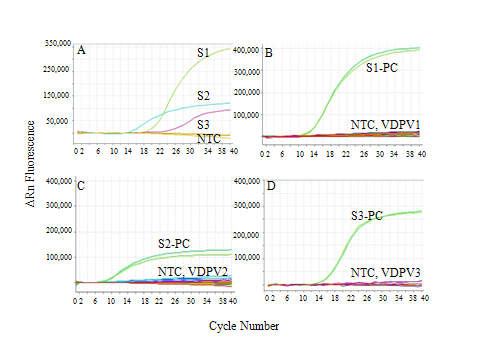 Fig. 1S.  Amplification of reference Sabin strain (S, serotype indicated by number) sequences in the rRT-PCR VDPV assays.  Assays used the FAM fluorophore for targeting the VP1 gene.  The no-template controls (NTC) were used to manually set the zero baseline fluorescence emissions.  The efficiency of each assay was >90%, based on 10-fold dilutions of control RNA (10 ng to 1 pg).  Cycle threshold values of ≥30 were observed to approach the sensitivity limits of the real-time detection system; therefore, cycle threshold values of <30 were considered positive detections of the target template.  The serotype-specific assays are shown using Sabin reference strain control RNAs (A) and a collection of VDPVs; B-VDPV1, C-VDPV2 and D-VDPV3.Table 1S.  VDPV primers/probes.Primer/Probe		          Sequence (5′ → 3′)a				PositionaS1 VDPV-S			CATGCGTGGCCATTATA			2753-2769S1 VDPV-A			TAAATTCCATATCAAATCTA		2902-2883S1 VDPV-Probe	  FAM-CACCAAGAATAAGGATAAGC-BHQ-1	2789-2809S2 VDPV-S			GACATGGAGTTCACTTTTG		2890-2908S2 VDPV-A			CTCCGGGTGGTATATAC			2989-2973S2 VDPV-Probe	  FAM-CATTGATGCAAATAAC-BHQ-1		2925-2940S3 VDPV-S			CATTTACATGAAACCCAAAC		3276-3295S3 VDPV-A			TGGTCAAACCTTTCTCAGA		3400-3382S3 VDPV-Probe	  FAM-TAGGAACAACTTGGAC-BHQ-1		3360-3374_____________________________________________________________________________________________________________a All target sequences are in VP1.  Nucleotide positions were numbered according to (Toyoda et al., 1984).  S, Sense; A, Antisense.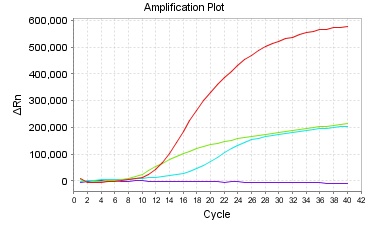 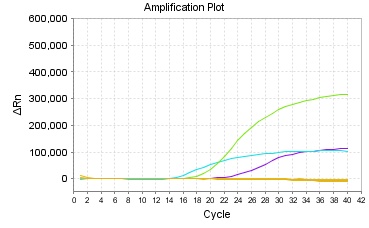 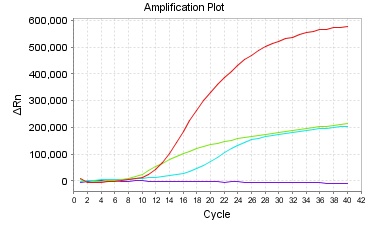 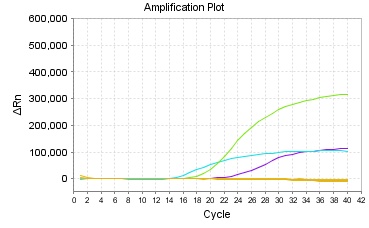 Fig. 2S.  The dual-stage run method was found to lower the Ct values of the assays in general. A) shows the single stage run method using 40 cycles of amplification for each of the Sabin assays. B) shows the dual stage method using 5 cylces at lower temperatures (95C-44C-60C) followed immediately with 40 cycles at higher temperatures (95C-50C-65C).   Lowering the Ct values of the samples with the dual stage run method increases our sensitivity of virus detection by > 1 log of virus copy number when comparing serial RNA dilutions with either run method (data not shown).